Prot. n. 5007/A01                                                                                                              	        Delianuova 08/11/2016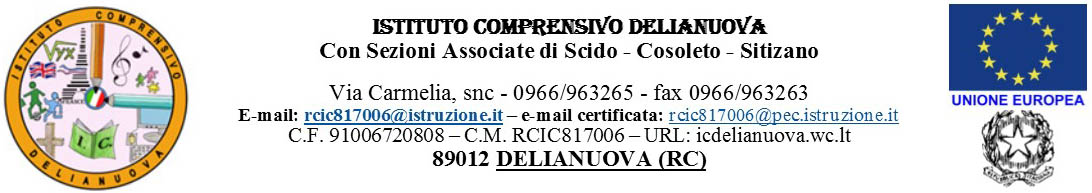 Ai Sigg. DocentiCarbone Nazzareno 1° collaboratoreSerafino Carmela 2° collaboratore e F.S. Area 3Macrì Arcangelo F.S. Area 1 (PTOF) Cataldo Rita F.S. Area 2 (Sostegno attività docenti)Lucà Francesco F.S. Area 4 (Rapporti con enti e territorio)Papalia Michela F.S. Area 5 (valutazione/Invalsi)Albo e Sito webComunicazione N. 55Oggetto: Convocazione STAFFI Docenti in indirizzo sono convocati per venerdì 11 novembre p.v. alle ore 14.00 presso l’Ufficio di Presidenza per l’organizzazione delle attività relative all’A.S. in corso con riferimento alle rispettive Aree di competenza.                                                           	Il DIRIGENTE SCOLASTICO                                                                                                                                            Prof.ssa Adriana Labate(Firma autografa sostituita da indicazionea stampa ex art. 3 c.2 D.lgs 39/93)